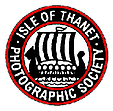 THANET’S CAMERA CLUBNEWS RELEASE No. 6: JANUARY 2022The new year opened with a great talk by former club member Trevor Youe, with a focus on monochrome images. He demonstrated how to use light and shade to capture atmosphere and composing images as a triptych to tell a story.  An inspiring evening. Our second quarterly print competition attracted 53 images. Subjects were wide ranging and, according to our judge Tony Bentley, were of exceptional quality which made it difficult to select the best. Ultimately, our Chairman Laura Drury edged into 1st place in Group 1 with her portrait “It’s tough being beautiful”,1 whilst Paul Ralf took the honours in Group 2 with his stunning image “Kestrel”.2Future events include an evening with our thriving “analogue group”, led by David Silk, talks and our quarterly competitions.New members are welcome. We meet at Ramsgate football club on Mondays at 7.30pm. For further information and our programme please visit our website: www.isleofthanetphotographicsociety.co.uk or visit us on Facebook.Note to editors1 The image “It’s tough being beautiful” and2 The image “Kestrel”referred to in the text are attached for your use. Please contact the publicity officer if you have any queries (iotps.publicity@hotmail.com)